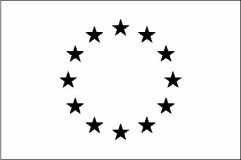 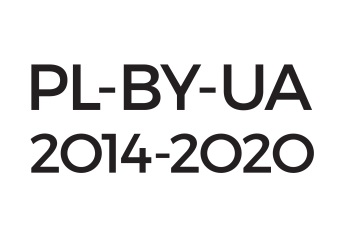 Projekt pt.: „Poprawa transgranicznej opieki zdrowotnej w zakresie urologii onkologicznej w regionie Białegostoku i Grodna” w ramach Programu Współpracy Transgranicznej Polska-Białoruś-Ukraina 2014-2020 (PLBU.03.01.00-20-0266/17-04).Załącznik nr 2 do Zapytania z dnia 17.11.2021 – Formularz ofertowyZamawiający :Samodzielny Publiczny Zakład Opieki Zdrowotnej Wojewódzki Szpital Zespolony im. Jędrzeja Śniadeckiego w Białymstoku15-950 Białystok, ul. M. Skłodowskiej-Curie 26NIP: Dane Wykonawcy/Wykonawców w przypadku oferty wspólnej *Nazwa: ………………………………………………………………………………………...............................Adres: ul. …………………………………………………………………………………………….……………..Kod: ..................... miasto: ............................................... województwo: .................................................Adres do korespondencji (wypełnić, jeżeli jest inny niż adres siedziby)……………………...........................................………………………………………………………………….Numer telefonu: ……………………………………………. Adres e-mail, na który Zamawiający ma przesłać korespondencję: …………………………………………NIP: ..............................................................., REGON: ...........................................................................KRS/CEiDG ………………………………………………………………………………………………………..* w przypadku oferty wspólnej, np. konsorcjum, spółki cywilnej należy podać dane dotyczące wszystkich Wykonawców wspólnie ubiegających się o zamówienie oraz dane Pełnomocnika.W odpowiedzi na otrzymane zapytanie na dostawę zestawów komputerowych (4 kpl.), oferujemy wykonanie przedmiotu zamówienia za cenę uwzględniającą wszystkie koszty związane z realizacją przedmiotu zamówienia zgodnie z opisem przedmiotu zamówienia określonym w zapytaniu:Wartość netto: …………... zł   słownie ………..………………...Stawka VAT: …… %Wartość brutto: …………... zł   słownie ………..………………...Okres gwarancji: ......................... (należy wpisać oferowany okres-w miesiącach) Termin realizacji zamówienia – 2 tygodnie (14 dni) od dnia zawarcia umowyUWAGA: Zaoferowany okres gwarancji nie może być krótszy niż 24 miesiące. (W przypadku niewypełnienia tego punktu w Formularzu Ofertowym Zamawiający przyjmie, iż Wykonawca oferuje okres gwarancji – 24 miesiące).